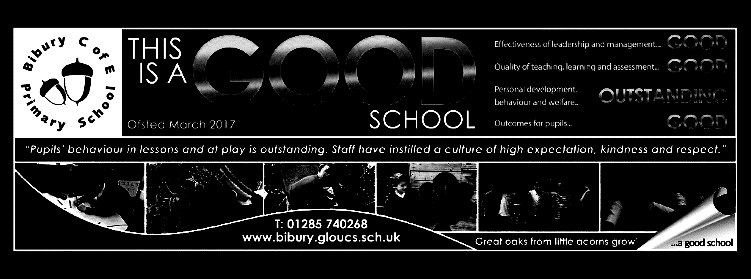 .